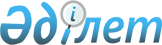 О внесении изменений в решение Жанакорганского районного маслихата №588 от 30 декабря 2020 года "О бюджете сельского округа Аккорган на 2021-2023 годы"Решение Жанакорганского районного маслихата Кызылординской области от 25 марта 2021 года № 23. Зарегистрировано Департаментом юстиции Кызылординской области 1 апреля 2021 года № 8239
      В соответствии с пунктом 4 статьи 109-1 кодекса Республики Казахстан от 4 декабря 2008 года "Бюджетный кодекс Республики Казахстан", пунктом 2-7 статьи 6 Закона Республики Казахстан от 23 января 2001 года "О местном государственном управлении и самоуправлении в Республике Казахстан", Жанакорганский районный маслихат РЕШИЛ:
      1. Внести в решение Жанакорганского районного маслихата от 30 декабря 2020 года № 588 "О бюджете сельского округа Аккорган на 2021-2023 годы" (зарегистрировано в Реестре государственной регистрации нормативных правовых актов за номером 8093, опубликовано в этолонном контрольном банке нормативных правовых актов Республики Казахстан от 18 января 2021 года) следующие изменения:
      пункт 1 изложить в новой редакции:
      "1. Утвердить бюджет сельского округа Аккорган на 2021-2023 годы согласно приложениям 1, 2 и 3 соответственно, в том числе на 2021 год в следующем объеме:
      1) доходы – 109 958 тысяч тенге, в том числе:
      налоговые поступления – 5 996 тысяч тенге;
      неналоговые поступления – 291 тысяч тенге;
      поступления от продаж основного капитала – 0;
      поступления трансфертов – 103 671 тысяч тенге;
      2) затраты – 112 628,8 тысяч тенге;
      3) чистое бюджетное кредитование – 0:
      бюджетные кредиты – 0;
      погашение бюджетных кредитов – 0;
      4) сальдо по операциям с финансовыми активами – 0:
      приобретение финансовых активов – 0;
      поступления от продаж финансовых активов государства – 0;
      5) дефицит (профицит) бюджета – - 2 670,8 тысяч тенге;
      6) финансирование дефицита (использование профицита) бюджета –2 670,8 тысяч тенге;
      поступление займов – 0;
      погашение займов – 0;
      используемые остатки бюджетных средств – 2 670,8 тысяч тенге.".
      Приложение 1 указанного решения изложить в новой редакции согласно приложению к настоящему решению.
      2. Настоящее решение вводится в действие с 1 января 2021 года и подлежит официальному опубликованию. Бюджет сельского округа Аккорган на 2021 год
					© 2012. РГП на ПХВ «Институт законодательства и правовой информации Республики Казахстан» Министерства юстиции Республики Казахстан
				
      Председатель внеочередной IІI сессии Жанакорганского районного маслихата 

М. Балкожаев

      Секретарь Жанакорганского районного маслихата 

Г. Сопбеков
Приложение к решениюЖанакорганского районного маслихатаот 25 марта 2021 года № 23Приложение 1 к решениюЖанакорганского районного маслихатаот 30 декабря 2020 года № 588
Категория
Категория
Категория
Категория
Сумма, тысяч тенге
Класс
Класс
Класс
Сумма, тысяч тенге
Подкласс
Подкласс
Сумма, тысяч тенге
Наименвание
Сумма, тысяч тенге
I. Доходы
109 958
1
Налоговые поступления
5 996
04
Налоги на собственность
5 996
1
Hалоги на имущество
201
3
Земельный налог
484
4
Налог на транспортные средства
5 311
2
Неналоговые поступления
291
01
Доходы от государственной собственности
291
5
Доходы от аренды имущества, находящегося в государственной собственности
291
4
Поступление трансфертов
103 671
02
Трансферты из вышестоящих органов государственного управления
 103 671
3
Трансферты из бюджетов городов районного значения, сел, поселков, сельских округов
 103 671
Функциональная группа
Функциональная группа
Функциональная группа
Функциональная группа
Сумма, тысяч тенге
Администратор бюджетных программ
Администратор бюджетных программ
Администратор бюджетных программ
Сумма, тысяч тенге
Программа
Программа
Сумма, тысяч тенге
Наименование
Сумма, тысяч тенге
II. Затраты
112 628,8
1
Государственные услуги общего характера
41 584
124
Аппарат акима города районного значения, села, поселка, сельского округа
41 584
001
Услуги по обеспечению деятельности акима города районного значения, села, поселка, сельского округа
36 934
022
Капитальные расходы государственного органа
4 650
6
Социальная помощь и социальное обеспечение
5 184
124
Аппарат акима города районного значения, села, поселка, сельского округа
5 184
003
Оказание социальной помощи нуждающимся гражданам на дому
5 184
7
Жилищно-коммунальное хозяйство
26 221,4
124
Аппарат акима города районного значения, села, поселка, сельского округа
26 221,4
008
Освещение улиц в населенных пунктах
1 141
009
Обеспечение санитарии населенных пунктов
273
011
Благоустройство и озеленение населенных пунктов
24 807,4
8
Культура, спорт, туризм и информационное пространство
18 344
124
Аппарат акима города районного значения, села, поселка, сельского округа
18 089
006
Поддержка культурно-досуговой работы на местном уровне
18 089
124
Аппарат акима города районного значения, села, поселка, сельского округа
255
028
Проведение физкультурно- оздравительных и спортивных мероприятии на местном уровне
255
12
Транспорт и коммуникаций
16 282
124
Аппарат акима города районного значения, села, поселка, сельского округа
16 282
045
Капитальный и средний ремонт автомобильных дорог улиц населенных пунктов
16 282
13
Прочие
4 945
124
Аппарат акима города районного значения, села, поселка, сельского округа
4 945
040
Реализация мероприятий для решения вопросов обустройства населенных пунктов в реализацию мер по содействию экономическому развитию регионов в рамках Программы развития регионов до 2025 года
4 945
15
Трансферты
68,4
124
Аппарат акима города районного значения, села, поселка, сельского округа
68,4
048
Возврат неиспольззованных (недоиспользованных) целевых транфертов
68,4
3.Чистое бюджетное кредитование
0
4. Сальдо по операциям с финансовыми активами
0
5. Дефицит (профицит) бюджета
-2 670,8
6. Финансирование дефицита (использование профицита) бюджета
2 670,8
8
Используемые остатки бюджетных средств
2 670,8
01
Остатки средств бюджета
2 670,8
1
Свободные остатки бюджетных средств
2 670,8